1.	Příprava živného média 1.1	Rozpusťte následující složky v 1l destilované vody	Proteose Peptone No. 3	10,0 gHovězí extract	10,0 g	Extrakt z droždí	5,0 g	D-Glukoza	20,0 g	Polysorbate 80	1,0 g	Citrát amonný	2,0 g	Octan sodný	5,0 g	Síran hořečnatý	0,1 g	Síran manganatý	0,05 g	Dihydrogenfosforečnan draselný	2,0 g	pH = 5,5 ± 0,2 při teplotě 25°C1.2	Zahřívejte v autoklávu na 121 °C po dobu 20 minut. 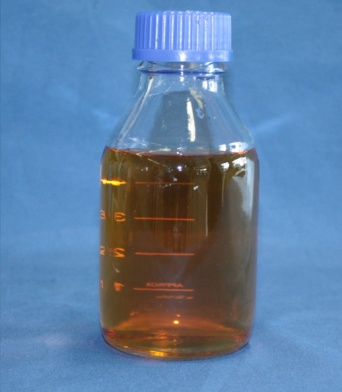 2. Připravte noční živné médium2.1 	Aplikujte 200 ml živného média s Lactobacillus delbrueckii nebo L. plantarum (0,1 ml).2.2  	Inkubujte přes noc médium na 37 °C, dokud není viditelný zákal. 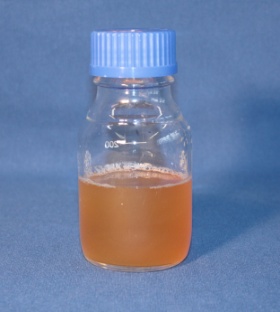 3. Příprava fermentace3.1 	Fermentace probíhá za následujících podmínek
- 37 °C 	např. ve vodní lázni
- míchání 100 rpm
- pH musí být mezi 5,0 – 6,0
3.2 	Smíchejte fermentační médium s nočním médiem v poměru 10 : 1.
Úkol 1:
Na začátku (t0) odeberte vzorek a změřte optickou denzitu při vlnové délce 600 nm a koncentraci kyseliny mléčné a glukózy při vlnové délce 340 nm.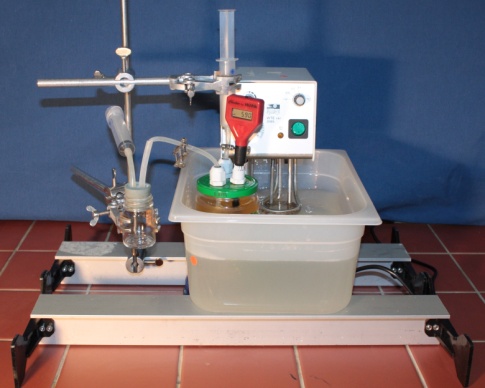 4. Fermentace4.1	Fermentujte 2 dny při teplotě 37 °C a pH asi 5,5.	Pro neutralizaci vyrobené kyseliny mléčné přidejte 2M NaOH.	Úkol 2:
V průběhu fermentace měřte každé dvě hodiny optickou denzitu nového vzorku a koncentraci glukózy a kyseliny mléčné.

Když je glukóza spotřebovaná, nakrmte médium roztokem glukózy o koncentraci 
180 g/l, takže koncentrace bude 10 g/l